      Победа.    Они легли на поле боя,-      Жить начинавшие едва.И было небо голубое,      Была зеленая трава.Огонь и смерть на нас обрушив,Война на совесть постаралась.Она вошла не только в души,На веки в памяти осталось.Но сколько можно воевать,Гибнуть плакать и страдать.Но наступит день такой,Это праздник будет твой.Вот закончилась война.Громко крикнули УРА!!!И на небе, на земле,Салют гремит по всей стране.                                         Крупская Полина, ученица 8 «Б» класса                                         МОУ «Красноярская СОШ №!»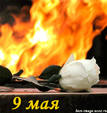 